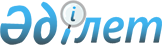 О задолженности акционерного общества "Рама" по реабилитационному займу Международного Банка Реконструкции и РазвитияПостановление Правительства Республики Казахстан от 29 декабря 1995 г. N 1881



          В целях ликвидации образовавшейся задолженности акционерного
общества "Рама" по реабилитационному займу Международного Банка
Реконструкции и Развития, использованному на закуп запасных частей,
Правительство Республики Казахстан постановляет:




          1. Министерству финансов Республики Казахстан провести разовый
зачет между республиканским бюджетом и акционерным обществом "Рама"
на сумму долговых обязательств последнего по реабилитационному займу
Международного Банка Реконструкции и Развития в размере 250 (двести
пятьдесят) млн. тенге и зачесть указанную сумму в счет
финансирования областей на развитие городского пассажирского
транспорта с учетом ее распределения согласно приложению.




          2. Министерству финансов Республики Казахстан указанный зачет
задолженностей отразить в доходной и расходной частях бюджета 1995
года.




          3. Обязать акционерное общество "Рама" отпустить запасные части
к автобусам по заявке областей.








              Премьер-Министр




          Республики Казахстан





                                            Приложение



                                  к постановлению Правительства
                                       Республики Казахстан
                                     от 29 декабря 1995 г. N 1881











                                            РАСПРЕДЕЛЕНИЕ




            ассигнований на развитие общественного
                   городского транспорта
           (на запасные части к автобусам "Икарус")
--------------------------------------------------------------------
            Область               !   Сумма ассигнований,
                                  !       млн.тенге
--------------------------------------------------------------------
     Актюбинская                  !           10
     Алматинская                  !           26
     Акмолинская                  !            8
     Восточно-Казахстанская       !           10
     Западно-Казахстанская        !           10
     Карагандинская               !           20
     Кокшетауская                 !            1
     Павлодарская                 !           32
     Жезказганская                !            3
     Талдыкорганская              !           30
     Южно-Казахстанская           !           30
     Жамбылская                   !           50
     город Алматы                 !           20
--------------------------------------------------------------------
     Итого                        !          250


      
      


					© 2012. РГП на ПХВ «Институт законодательства и правовой информации Республики Казахстан» Министерства юстиции Республики Казахстан
				